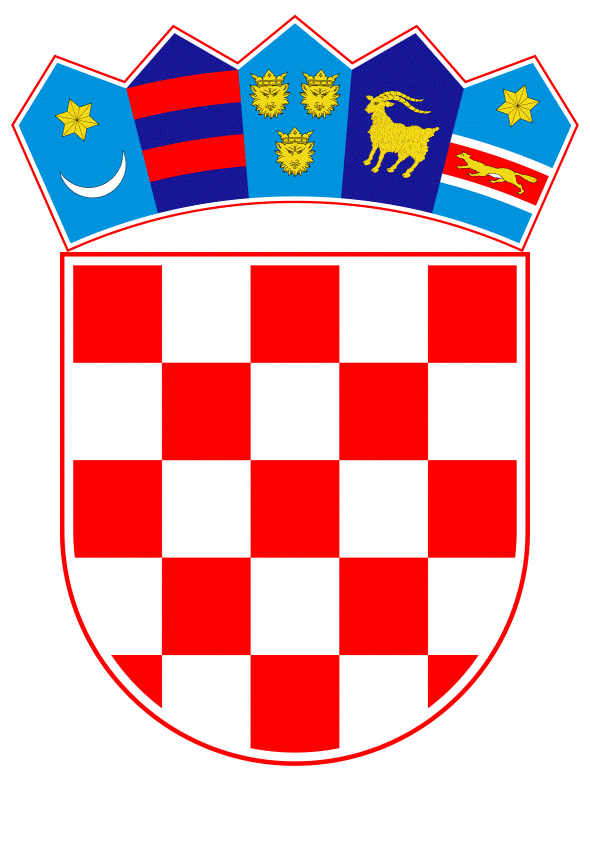 VLADA REPUBLIKE HRVATSKEZagreb, 24. veljače 2022.______________________________________________________________________________________________________________________________________________________________________________________________________________________________Prijedlog		Na temelju članka 31. stavka 3. Zakona o Vladi Republike Hrvatske („Narodne novine“, br. 150/11., 119/14., 93/16. i 116/18.), a u vezi s člankom 11. stavkom 3. Zakona o obnovi spomeničke cjeline Dubrovnika i drugih nepokretnih kulturnih dobara u okolici Dubrovnika („Narodne novine“, br. 21/86., 33/89., 26/93., 128/99., 19/14. i 99/14. - Odluka Ustavnog suda Republike Hrvatske), Vlada Republike Hrvatske je na sjednici održanoj_______________donijelaZ A K L J U Č A K	1.	Prihvaća se Prijedlog ugovora o međusobnim odnosima osnivača i odnosima osnivača sa Zavodom za obnovu Dubrovnika, u tekstu koji je dostavilo Ministarstvo kulture i medija aktom, KLASA: 612-08/21-01/2704, URBROJ: 532-02-03-01/6-22-12, od 15. veljače 2022.	2.	Mr. sc. Andrej Plenković, predsjednik Vlade Republike Hrvatske, potpisat će, u ime Vlade Republike Hrvatske, Ugovor iz točke 1. ovoga Zaključka.KLASA:URBROJ:Zagreb,	PREDSJEDNIK	mr. sc. Andrej PlenkovićOBRAZLOŽENJEZavod za obnovu Dubrovnika je javna ustanova kojoj su osnivači Republika Hrvatska, Grad Dubrovnik i Dubrovačko-neretvanska županija s osnivačkim udjelima: 35% Republika Hrvatska, 55% Grad Dubrovnik i 10% Dubrovačko-neretvanska županija, a djelatnost Zavoda je uređena Zakonom o obnovi spomeničke cjeline Dubrovnika i drugih nepokretnih kulturnih dobara u okolici Dubrovnika („Narodne novine“, br. 21/86, 33/89, 26/93, 128/99, 19/14, 32/14 i 99/14).Prema članku 11. stavku 3. Zakona o obnovi spomeničke cjeline Dubrovnika i drugih nepokretnih kulturnih dobara u okolici Dubrovnika međusobni odnosi osnivača i odnosi osnivača i Zavoda uređuju se posebnim Ugovorom.Osnivačka prava nad Zavodom obavljaju gradonačelnik Grada Dubrovnika u ime Grada Dubrovnika, Vlada Republike Hrvatske u ime Republike Hrvatske i župan Dubrovačko-neretvanske županije u ime Dubrovačko-neretvanske županije, a sukladno zakonima i drugim propisima te odlukama predstavničkih tijela osnivača.Predloženim Ugovorom uređuju se sljedeća pitanja: osiguranje sredstava od strane osnivača u godišnjim proračunima, razmjerno postotku svojih osnivačkih udjela za plaće i materijalna sredstva potrebna za rad Zavodaosiguranje sredstava za programe zaštite kulturnih dobara koje Grad Dubrovnik od sredstva od prodaje ulaznica za obilazak gradskih zidina koji dobije od Društva prijatelja dubrovačke starine.Ugovorne strane su suglasne da se Zavodu povjerava provedba Plana upravljanja svjetskim dobrom UNESCO-a „Starim gradom Dubrovnikom“ koja se odnosi na koordinaciju aktivnosti provedbe Plana, što uključuje i organizaciju rada Upravljačke komisije te nadzor nad provođenjem Akcijskog plana. Sredstva za rad Zavoda potrebna za aktivnosti u provedbi Plana upravljanja osigurat će se u Proračunu Grada Dubrovnika za vrijeme trajanja provedbe Plana.Slijedom navedenog predlaže se donošenje zaključka kojim će se prihvatiti tekst ugovora o međusobnim odnosima osnivača i odnosima osnivača sa Zavodom za obnovu Dubrovnika koji će potpisati predsjednik Vlade Republike Hrvatske, u ime Vlade Republike Hrvatske.Predlagatelj:Ministarstvo kulture i medija Predmet:Prijedlog zaključka u vezi s potpisivanjem Ugovora o međusobnim odnosima osnivača i odnosima osnivača sa Zavodom za obnovu Dubrovnika